Class of 2020/2021Graduation Ceremony[insert date here]17:00		Registration18:30		Ceremony20:30		Reception Drinks / Photo Opportunities20:30		Close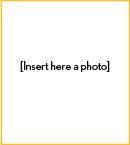 [Insert here message from your  CEO][Placeholder]
[Placeholder]
[Placeholder]
[Placeholder][Placeholder][Placeholder][Placeholder][Placeholder][Placeholder][Name + Surname][Role]
[Role]
[Role]Recognising an apprentice’s success through a graduation ceremony is a brilliant way for their employer, training provider, friends and family and of course the apprentice to celebrate their achievement. I hope apprentices will take the opportunity of the ceremony to look back with pride on the journey that they have taken. Each person successfully completing an apprenticeship should now look forward with confidence that they can use their recognised knowledge and skills to progress in their career. 
I congratulate each apprentice on their success, and thank every employer and training provider for ensuring that apprentices reach this landmark moment in 
their career.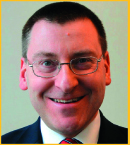 
Peter MucklowDirector,
Apprenticeships, Education 
and Skills Funding Agency[Here you can add further info about the event or a list of apprentices and the app they have achieved][Placeholder][Placeholder][Placeholder][Placeholder][Placeholder]